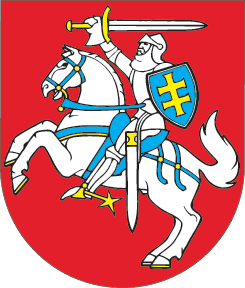 LIETUVOS RESPUBLIKOSVALSTYBĖS IR SAVIVALDYBĖS ĮMONIŲ ĮSTATYMO NR. I-722 15 STRAIPSNIO PAKEITIMOĮSTATYMAS2020 m. lapkričio 5 d. Nr. XIII-3358Vilnius1 straipsnis. 15 straipsnio pakeitimasPapildyti 15 straipsnio 9 dalį 3 punktu:„3) sumokėjusi pelno įmoką įmonė taptų nemoki.“2 straipsnis. Įstatymo taikymas Šio įstatymo 1 straipsnyje išdėstyto Lietuvos Respublikos valstybės ir savivaldybės įmonių įstatymo 15 straipsnio 9 dalies 3 punkto nuostatos taikomos priimant sprendimus dėl įmonės paskirstytinojo pelno (nuostolių) paskirstymo už 2020 ir vėlesnius metus.  Skelbiu šį Lietuvos Respublikos Seimo priimtą įstatymą.Respublikos Prezidentas	Gitanas Nausėda